Demchan OleksandrGeneral details:Certificates:Experience:Documents and further information:.Position applied for: Chief EngineerDate of birth: 22.07.1982 (age: 35)Citizenship: UkraineResidence permit in Ukraine: YesCountry of residence: UkraineCity of residence: NovotroitskePermanent address: Novotroitskoe vil. Pervomayskay str. 39 Kherson reg.Contact Tel. No: +38 (096) 736-36-20E-Mail: alexsandr39@yandex.uaSkype: alexsandr3230U.S. visa: Yes. Expiration date 29.01.2020E.U. visa: NoUkrainian biometric international passport: Not specifiedDate available from: 20.12.2017English knowledge: GoodMinimum salary: 9000 $ per monthDocumentNumberPlace of issueDate of expiryCivil passportMO 648808Novotroitskoe00.00.0000Seamanâs passportAB 418380KHERSON30.09.2018Tourist passport21096Nikolaev14.01.2020TypeNumberPlace of issueDate of expiryAdvanced Fire Fighting21096Nikolaev14.01.2020Medical First Aid12177Nikolaev14.01.2020Safety Familiarization316580Nikolaev14.01.2020Fast Rescue Boats195Nikolaev04.03.2020Survival Craft & RB24108Nikolaev14.01.2020Security Duties of Shipboard Personnel32028Nikolaev14.01.2020Electrical, Electronic and control engineering at the management level48Nikolaev04.03.2020ER Resourse Management7560Nikolaev14.01.2020Carrying of Dangerous and Hazardous Substances14090Nikolaev14.01.2020PositionFrom / ToVessel nameVessel typeDWTMEBHPFlagShipownerCrewingChief Engineer08.06.2016-24.11.2016CINNAMONBulk Carrier18311MAN B&W6450CyprusFree Wing Shipping LimittedDaphne Shipping AgencyChief Engineer26.04.2015-09.12.2015SHOVELERBulk Carrier19814MAN B&W7200CyprusRewako Investments B. V. NetherlandsDaphne Shipping Agency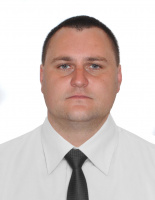 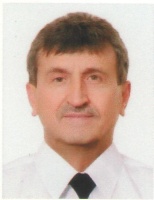 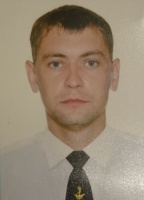 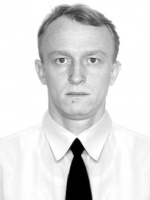 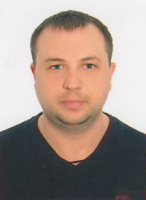 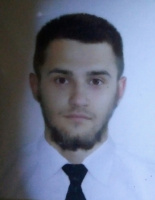 